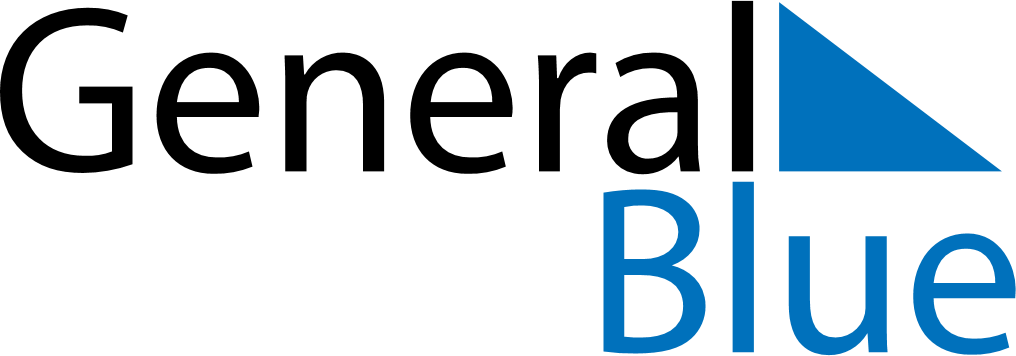 March 2025March 2025March 2025NorwayNorwaySUNMONTUEWEDTHUFRISAT12345678Carnival910111213141516171819202122232425262728293031